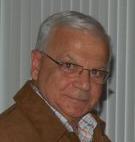 Au lendemain du Challenge Casino de Charlevoix…CLERMONT (30 novembre 2010) – La 11e édition du Challenge Casino de Charlevoix, qui a pris fin le dimanche 28 novembre, sur les glaces de l’aréna de Clermont, nous a encore fourni du curling de grande qualité, autant en division «élite» qu’au niveau de la classe «ouverte».Parlons élite d’abord, plus particulièrement de notre représentant, Serge Reid, qui nous a démontré encore une fois qu’il était capable de grandes choses. Bien appuyé de François Gionest, Simon Collin et Steeve Villeneuve, le champion provincial en titre aura été le premier à atteindre la phase des éliminatoires, en franchissant, sans coup férir, les différentes étapes de la division «A». Par la suite, en quart de finale, il a montré la porte de sortie à Brad Gushue, de Terre-Neuve, semé numéro un à cette épreuve du circuit mondial de curling, avant d’atteindre la phase ultime de la compétition en écartant de sa route le quatuor de François Gagné (Boucherville-Chicoutimi).Finalement, face à Mike McEwen, du Manitoba, un mauvais bout, le quatrième, a tout chambardé. Il n’en demeure pas moins toutefois que le club de curling Kénogami a toutes les raisons d’être fier de son représentant qui a prouvé, au cours des dernières semaines, que sa présence au dernier Brier n’était pas le fruit du hasard. Qu’il suffise de rappeler qu’avant de s’incliner en grande finale, à Clermont, Reid avait remporté les grands honneurs du Challenge Casino du Lac-Leamy, à Gatineau, un titre qui lui a valu un laissez-passer pour la Coupe Canada, qui se déroule à compter de ce mercredi, à Medecine Hat, en Alberta. Voilà donc deux compétitions du circuit mondial dont la troupe de Serge Reid n’a certainement pas à rougir. Notes intéressantes…Parlant de Serge Reid, permettez-moi de vous rappeler quelques petites notes intéressantes, en regard du Challenge Casino de Charlevoix, qui prouvent qu’il a de la suite dans les idées.Ainsi, en 2008, le capitaine jonquiérois avait subi la défaite en quart de finale, face au réputé Russ Howard. Reid avait alors mentionné que s’il devait de nouveau affronter le champion olympique, l’année suivante, il prendrait sa revanche. C’est ce qu’il a fait l’an dernier.Scénario semblable en 2009, alors qu’il avait été vaincu par Randy Ferbey, de l’Alberta, le grande favori. Il s’était alors promis de le vaincre, advenant le cas où il aurait l’occasion de se mesurer de nouveau à lui, en 2010. Ça s’est produit effectivement la semaine dernière, en quart de finale, Ferbey évoluant alors en compagnie de Brad Gushue.Vaincu cette année par Mike McEwen, en grande finale, Reid s’est contenté de sourire lorsqu’on lui a demandé s’il y aurait une revanche. Qui sait…cette revanche pourrait bien se produire dans la cadre de la Coupe Canada à Medecine Hat. Mais n’élaborons pas davantage et contentons-nous du mot de Cambronne à l’intention de notre représentant en Alberta…Classe ouvertePour ce qui est maintenant de la classe «ouverte», Jean-Luc Fortier faisait partie, au poste de deuxième, de la formation championne de la classe «A», du capitaine Carol Bellemare, du club Riverbend d’Alma, qui a vaincu en grande finale, Denis Labbé, de Québec.Pour sa part, Ginette Simard, qui jouait en compagnie de Marie-Josée Précourt, Marc Côté et Valérie Tanguay, a vu sa route s’arrêter en quart de finale devant Jean-François Royer, de Montréal.Puis en classe «B», Yannick Martel, Michel Beaudet, Sébastien Simard et Stéphane Palin se sont inclinés en grande finale, après un bout de prolongation, devant Georges H.Gagnon, du club Riverbend d’Alma.Alain Brassard, qui jouait en compagnie de Ghislain Hamel, Réjean Côté et Réal Gauthier, a quant à lui perdu en quart de finale face à Yannick Martel.En classe «C», semble-t-il que Jean-François Gauthier, qui jouait en compagnie de Christian Landry, Martin Asselin et André Boulianne, a bien aimé son expérience, malgré le fait qu’il se soit incliné en quart de finale. La raison est fort simple, il affrontait alors Ashley Howard qui pouvait compter sur son père, Russ Howard, au poste de troisième.Pierre Fellice